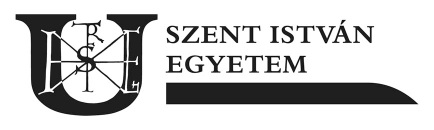 EGYÜTTMŰKÖDÉSI MEGÁLLAPODÁSszakmai gyakorlati feladatok ellátására(nem költségvetési szerv esetén)amely létrejött, egyrészről a Szent István Egyetemtovábbiakban: Egyetem,másrészről a(z) továbbiakban: Együttműködő Partnerközött.Az Együttműködési Megállapodás tárgya:Az Együttműködő Partner a nemzeti felsőoktatásról szóló 2011. évi CCIV. törvény (továbbiakban: Nftv.), valamint a felsőoktatási szakképzésről és a felsőoktatási képzéshez kapcsolódó szakmai gyakorlat egyes kérdéseiről szóló 230/2012. (VIII. 28.) Korm. (továbbiakban: Korm. rendelet) rendelet értelmében az Egyetem hallgatói számára szakmai gyakorlati képzést szervez.Az Együttműködési Megállapodás célja:Az Egyetem hallgatói számára szakmai gyakorlat biztosítása. A szakmai gyakorlat célja a szakképzettségnek megfelelő munkahelyen, munkakörben az elméleti és gyakorlati ismeretek összekapcsolása, a szakma gyakorlásához szükséges munkavállalói kompetenciák munkafolyamatokban történő fejlesztése, az anyag-eszköz-technológia ismeretek és gyakorlati jártasságok, valamint a munkafolyamatokban a személyi kapcsolatok és együttműködés, feladatmegoldásokban az értékelő és önértékelő magatartás, az innovációs készség fejlesztése.A szakmai gyakorlat helyszíne, időtartama:A szakmai gyakorlat az Együttműködő Partner székhelyén, vagy telephelyén zajlik, szakembereinek irányításával. A szakmai gyakorlat időtartama legfeljebb az adott szak tantervében előírt időtartam.A szakmai gyakorlat kezdő és befejező időpontját, esetleges szakaszait (azok kezdő és befejező időpontját), a szakmai gyakorlóhelyen, a gyakorlaton részt vevő hallgatók szakonként, felsőoktatási szakképzésenként, munkarendenként meghatározott létszámát, valamint a szakmai teljesítésért felelős kar adatait a jelen Együttműködési Megállapodás 1. számú melléklete (szemeszterenként megújítva) tartalmazza.A hallgatói munkaszerződés és a munkavégzés díjazása:A szakmai gyakorlatra kötelezett hallgató az Nftv. 44. § (1) bekezdés a) pontja szerinti, a szakmai gyakorlóhellyel kötött hallgatói munkaszerződés alapján végezhet munkát. A hallgatót ez esetben díjazás illetheti, illetve a hat hét időtartamot elérő egybefüggő gyakorlat esetén díjazás illeti, melynek mértékét az Nftv. 44. § (3) bekezdés a) pontja határozza meg. A hallgatói munkadíjat a hallgató számára az Együttműködő Partner fizeti meg.Az Együttműködési Megállapodás végrehajtásának koordinálása:Jelen Megállapodásban megfogalmazott feladatok megvalósításában a Kapcsolattartók járnak el, de a Megállapodás módosítására, felmondására csak az azt aláíró intézményi képviselők jogosultak.Az Egyetem kötelezettségei:a hallgatók teljes képzéséért fennálló felelőssége körében a szakmai gyakorlóhellyel a szakmai gyakorlat megszervezése;az Együttműködő Partner számára a szakmai gyakorlathoz szükséges adatok, információk megküldése; a szakmai készségek, képességek komplex fejlesztési folyamatában az Együttműködő Partner értékelése alapján a gyakorlati kompetenciák értékelése;együttműködés a gyakorlat során felmerülő problémák megoldásában.Az Együttműködő Partner kötelezettségei:hallgatói munkaszerződés megkötése a hallgatóval. Azon munkáltatónál végzett szakmai gyakorlat esetén, amelynél a hallgató foglalkoztatásra irányuló jogviszonyban áll, a hallgatói munkaszerződést nem szükséges megkötni;a hallgató tanulmányainak megfelelő szakterületen történő foglalkoztatása;a szakmai gyakorlat folytatásához szükséges hely, eszköz, védőfelszerelés biztosítása; a szakmai gyakorlati tevékenység szakmai felügyelete, irányítása;a hallgató Nftv. 44. § (3) bekezdés a) pontja szerinti díjazása;a hallgató elsajátított szakmai tudásának, kompetenciájának írásbeli értékelése;az Egyetem haladéktalan tájékoztatása, amennyiben az Együttműködő Partner nyilvántartott, a jelen Együttműködési Megállapodás tekintetében lényeges adataiban bármely változás következik be.Hallgatói munkavégzés szabályai:A hallgatói munkaszerződés alapján munkát végző hallgató foglalkoztatása során:a)	rendkívüli munkaidő nem rendelhető el;b)	a hallgató napi munkaideje nem haladhatja meg a nyolc órát, munkaidőkeret alkalmazása esetén legfeljebb egy heti munkaidőkeretet lehet elrendelni; c)	a hallgató számára legalább tizenkét óra tartalmú napi pihenőidőt kell biztosítani;d)	próbaidő nem köthető ki;e)	a Munka Törvénykönyve 105. § (2) bekezdésében és 106. § (3) bekezdésében foglaltak nem alkalmazhatóak.9.	Szakképzési hozzájárulás:Amennyiben Együttműködő Partner szakképzési hozzájárulási kötelezettségét gyakorlatigényes alapképzési vagy mesterképzési szak keretében szervezett szakmai gyakorlattal kívánja teljesíteni a 2011. évi CLV. törvény 5. §-ának c) pontja alapján, miszerint: „A szakképzési hozzájárulás teljesíthető a gyakorlatigényes alapképzési szak keretében szervezett szakmai gyakorlattal, amennyiben a szakmai gyakorlatra külső képzőhelyen, a hallgatóval kötött hallgató munkaszerződés alapján kerül sor.”, akkor a csökkentő tétel számítását a 280/2011. (XII. 20.) Korm. rendelet határozza meg.Az Együttműködési Megállapodás időtartama:A Megállapodást a Felek határozott időre, 20…………......…. naptól 20……….………… napig kötik.Az Együttműködési Megállapodás módosítása, megszűnése:A Megállapodás a Felek egyetértésével módosítható. Jelen Megállapodás megszűnik:az Egyetem jogutód nélküli megszűnésével,az Együttműködő Partner jogutód nélküli megszűnésével,közös megegyezéssel,bármelyik fél felmondásávalA Megállapodást bármelyik Fél jogosult írásban, harminc napos felmondási idővel felmondani.A Megállapodás megszűnik, amennyiben az Együttműködő Partnert annak nyilvántartó szerve törli a nyilvántartásából. Erről az Együttműködő Partnernek az Egyetemet értesítenie kell.Személyes adatok védelmeA Megállapodás aláírásával Együttműködő Partner tudomásul veszi, hogy az Egyetem a Megállapodás megkötéséhez szükséges személyes adatok kezelése során az Európai Parlament és a Tanács (EU) 2016/679. számú, a természetes személyeknek a személyes adatok kezelése tekintetében történő védelméről és az ilyen adatok szabad áramlásáról, valamint a 95/46/EK rendelet hatályon kívül helyezéséről (általános adatvédelmi rendelet) szóló rendelete (a továbbiakban: GDPR), valamint a hatályos magyar adatvédelmi jogi előírások betartásával jár el az adatkezelési tájékoztatóban foglaltak szerint.A Felek rögzítik, hogy a jelen Megállapodásban nem szabályozott kérdésekbena nemzeti felsőoktatásról szóló 2011. évi CCIV. törvény,a nemzeti felsőoktatásról szóló 2011. évi CCIV. törvény egyes rendelkezéseinek végrehajtásáról szóló 87/2015. (IV.9.) Korm. rendelet,a felsőoktatási szakképzésről és a felsőoktatási képzéshez kapcsolódó szakmai gyakorlat egyes kérdéseiről szóló 230/2012. (VIII.28.) Korm. rendelet,a szakképzési hozzájárulásról és a képzés fejlesztésének támogatásáról szóló 2011. évi CLV. törvény,a gyakorlati képzés költségeinek a szakképzési hozzájárulás terhére történő elszámolásánál figyelembe vehető képzési normatívák mértékéről és a csökkentő tétel számításáról szóló 280/2011.(XII.20.) Korm. rendelet,a munkatörvénykönyvéről szóló 2012. évi I. törvény, valamint a polgári törvénykönyvről szóló 2013. évi V. törvényrendelkezései az irányadóak.Gödöllő- ……………….., 20……………………1. sz. MellékletEGYÜTTMŰKÖDÉSI MEGÁLLAPODÁSszakmai gyakorlati képzési feladatok ellátásáraSzakmai gyakorlaton részt vevő hallgató(k):Gödöllő- ……………….., 20…………………………….......................................................dékánSzékhely: 2100 Gödöllő, Páter Károly utca 1.Elérhetőség (telefon):+36 (28) 522-000Adószám:15845326-2-13Statisztikai számjel:158453268542-312-13Intézményi azonosító:FI51129Képviselő:Dr. Gyuricza Csaba rektori jogkörben eljáró ideiglenes intézményvezető és Tóth Szilárd kancellári feladatokat ellátó kancellárhelyettes helyett, átruházott képviseleti jogkörében eljárva:Dr. Urbányi Béla mb. campus-főigazgató, Gödöllői CampusEgyüttműködő Partner neve:Székhely:Elérhetőség (telefon, e-mail):Adószám:Statisztikai számjel:Cégjegyzékszám/e.v. nyilvántart. sz.:Képviselő:Kapcsolattartó (név, telefon, e-mail):………………………………………………Szent István EgyetemképviseliDr. Urbányi Bélamb. campus-főigazgató……………………………………………..Együttműködő partner neveképviseliNévbeosztásAz Egyetem szakmai teljesítésért felelős szervezeti egysége:Elérhetőség:Képviselője (szakmai felelős):  Kapcsolattartó (név, telefon, e-mail):Együttműködő partner: Székhely:Adószám: Statisztikai számjel: Cégjegyzék/Nyilvántartási szám: Szakmai felelős (név, telefon, e-mail):Kapcsolattartó (név, telefon, e-mail): Telephely (a szakmai gyakorlat helyszíne): Hallgató neveHallgató Neptun kódjaSzak / Felsőoktatási szakképzés neveSzak szintjeMunkarend (nappali, levelező)Gyakorlati időszakGyakorlati időszakHallgató neveHallgató Neptun kódjaSzak / Felsőoktatási szakképzés neveSzak szintjeMunkarend (nappali, levelező)kezdetevége1.2.3.………………………………………………Szent István EgyetemképviseliDr. Urbányi Bélamb. campus-főigazgató……………………………………………..Együttműködő partner neveképviseliNévbeosztásNév